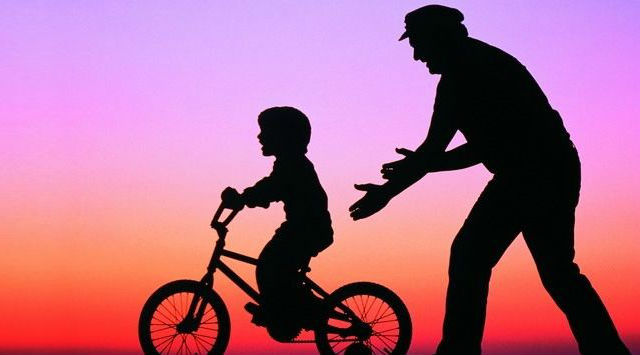 7 правил, выполнение которых поможет родителям развивать самостоятельность ребенка, давайте рассмотрим их подробнее:Включать ребенка в такую деятельность, где он может добиться успеха, и не требовать выполнения пока еще трудного для него или неопределенного задания.Постепенно расширять круг достижений ребенка, поощряя и поддерживая его в трудные моменты и одновременно обучая необходимым «правилам игры» (естественным ограничениям и запретам, которые ребенку понятны).Помогая преодолевать трудности, не делать за ребенка то, что он уже может делать сам. («Вместе» с ребенком, а «не вместо» него).Позволить ребенку принимать самостоятельные решения и отвечать за себя, стимулируя возникновение у него естественного чувства ответственности и внутренней дисциплины.Подсказать ребенку, когда он может помочь кому-либо, защитить более слабого, поделиться игрушками, сладостями и т.п., чтобы он получал опыт самоутверждения в роли дающего (умение отдавать — признак позитивной силы).Поддерживать в ребенке чувство самооценности и уверенности в себе всегда, даже в ситуациях критики или запрещения его нежелательных действий (плохой поступок, а не сам ребенок).В любой ситуации оставаться прежде всего любящими родителями, в чутком отношении которых — главный источник душевных сил ребенка, его успешного психического развития.